Приложение 2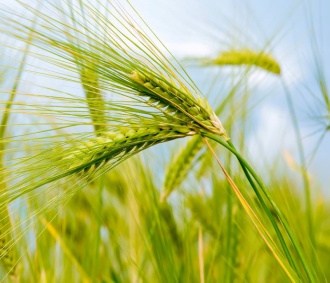 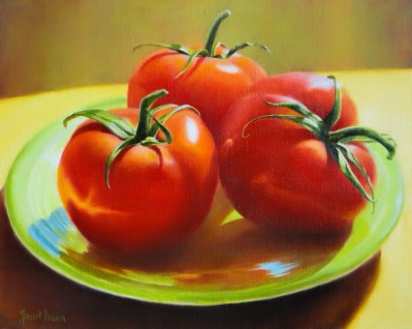 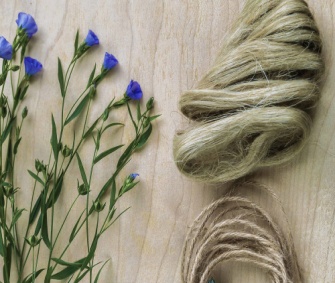 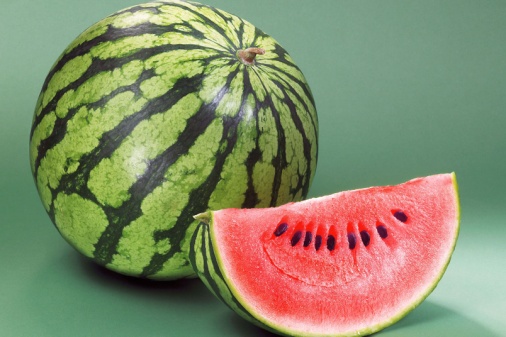 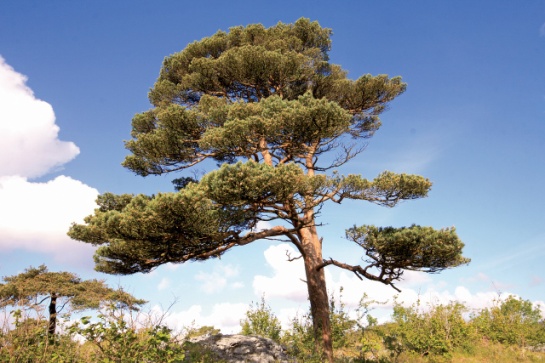 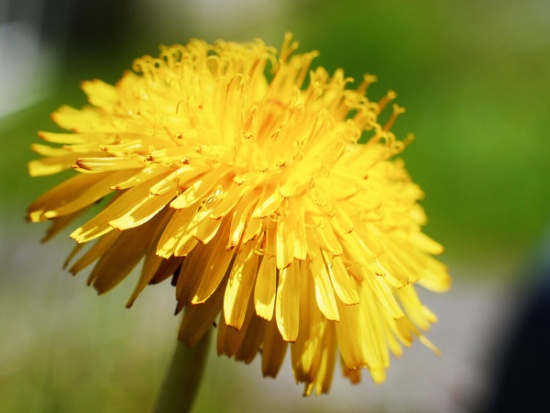 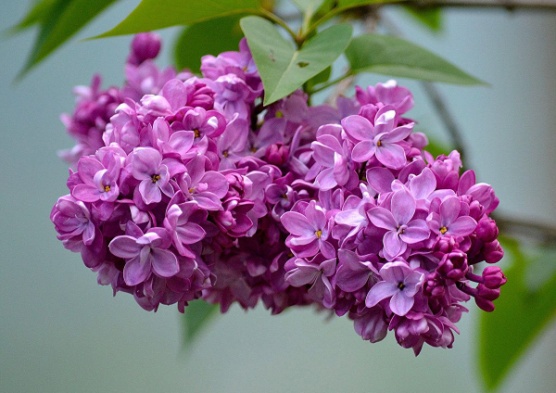 Культурные растения Дикорастущие растения